SS John & Monica Catholic Primary School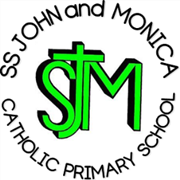 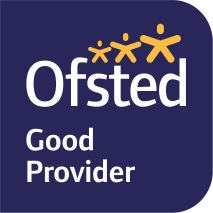 Head Teacher:									M.Elliott (B.Ed. Hons, NPQH)Chantry RoadMoseleyBirmingham B13 8DWTelephone: 0121 464 5868Email:         enquiry@stjonmon.bham.sch.ukWebsite:     www.stjonmon.bham.sch.ukTwitter:       @SSJohnMonicas Curriculum Information Letter – Year 4 Summer 2024Dear Parents,We would like to welcome you back to school and hope that you and your family are well and have had an enjoyable holiday!   We welcome Miss Herbert to the school and she will be working with us in Year 4.In this letter you will find an overview of the work that your child will be completing during this term. Please find opportunities to support your child’s learning by doing additional research on any new topics.If you have any questions please don’t hesitate to email me using enquiry@stjonmon.bham.sch.uk.Yours sincerely,Mrs Catling, Mrs Litchfield and Miss HerbertREWe will complete the remaining units from our scheme ‘Learning and Growing as the People of God’ this term: Easter; Pentecost; Sharing in the Life of Christ; and the Old Testament.EnglishReading: This term, Year 4 are reading ‘The Lion, the Witch and the Wardrobe’ by C. S. Lewis. In addition, the children will cover a range of texts (both fiction and non-fiction), so please do encourage your child to explore different genres in order to complement their learning.                                                                                              Writing: The children will be taught a range of writing genres (fiction and non-fiction) based on our key texts. Genres include: journey/portal stories; chronological reports; information texts; recounts; playscripts; and poetry.Grammar, Punctuation and Spelling will be taught from the programme of study for Year 4.MathsWe will be continuing our learning from the Spring Term about fractions and decimals.  Additionally, we will be learning about measurement (money and time); geometry (properties of shape, position and direction) and statistics.Please support your child with learning their times tables regularly as they will be tested weekly and will aid much of their mathematical learning.ScienceThis term, we are learning all about animals including humans and living things and their habitats.ComputingThroughout this term, we will be focusing on Programming and Data HandlingPEPE will take place every Wednesday. Please ensure your child has the correct kit. A letter should be provided if your child is unable to participate in P.E for a medical reason.Summer 1: AthleticsSummer 2: P.E (Outdoor Adventurous Activities)Forest SchoolSummer 1: This will be every Tuesday.MusicTraditional Instruments and Improvisation  (Theme: India)PSHEModule 1: Created and Loved by God:Unit 3: Emotional Well-Being;  Unit 4: Life CyclesModule 3: Created to live in CommunityUnit 1: Religious Understanding;  Unit 2: Living in the Wider WorldFirst Aid: AsthmaFrenchChildren will develop their understanding of spoken and written French and work towards using spoken language with confidence and accuracy.History/GeographyThis term, the children will be finishing our Geography topic on ‘Earning a Living'.  We will then be exploring the Ancient Egypt in History.  Children are invited to research these topics out of school and bring in any information they have collected using their research books.Art & Design TechnologyIn Art this term the work we will be developing skills in Sculpture, 3D, Craft and Design.In DT we will be using Textiles to making an Egyptian collarHomeworkReading: Each child will read on a daily basis in either whole class sessions, small groups or individually. Reading records will be checked daily to ensure home reading is taking place. Please read with your child every day and sign their reading diary. Reading books must be brought to school every day.Spelling: Weekly spelling lists will be given out on Thursdays and tested the following Friday. Spellings are handed out and posted on Seesaw each week.Times Tables: All times tables up to 12 should be learnt by the end of Year 4. Further to this, children should know the inverse operations for each multiplication calculation.Other: Maths and English homework will be given out on a Friday and should be completed and returned the following Thursday, unless requested for a specific date.Spelling and homework pages are posted on Seesaw each week.Attendance and PunctualityThis year we have a school target of 97% for pupils in Rec– 6. It is very important that your child attends school every day that they are fit and well. Pupils with an attendance score of less than 90% are regarded by the Government as having Persistent Absence and parents will be invited into school. All pupils who achieve an attendance of 100% will receive a certificate at the end of term, Good LuckWhat to remember each day:Reading books must be brought to school every day pleaseTuesday (first half term): Forest SchoolWednesday: PE Thursday: Spelling test and Homework due in.Y4 Class Mass: Thursday 23rd MayClass trips: Buddhist Temple - Wednesday 24th April 2024Wildlife Conservation Centre - Wednesday 26th June 2024 further details to follow.Sports Day: Friday 14th June am - Moseley Pool and Park